Муниципальное дошкольное образовательное учреждение детский сад № 21 «Ласточка» ЯМРПедагогический проектпосвященный 70-летию Великой победы«Мы память поставим в караулы…»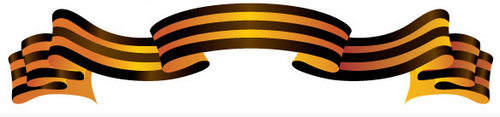                                                        Проект подготовили воспитатели:Белова Наталья Алексеевна,Махова Татьяна Юрьевнад. Мокеевское 2015г.Введение   Едва ли не самым важным событием 2015 года в нашей стране, да и в мире, будет 70-летие Великой победы! Эта отличная возможность ещё раз вспомнить и почтить памятью и вниманием всех тех, кто причастен к этой знаменательной дате, тем, кто дал нам возможность жить в мире и согласии. Чувствовать себя свободными и счастливыми людьми, гражданами нашей необъятной Родины. 9 Мая! Великий праздник для нашего народа. День радости и вместе с тем день печали. В этот праздник мы поздравляем ветеранов и чтим память погибших. Многие десятилетия эта традиция передается из поколения к поколению. И вот сейчас поздравляют ветеранов уже их правнуки. Потому что, именно с детства закладывается патриотическое чувство любви и  уважения к своей Родине.    Нельзя быть патриотом, не чувствуя личной связи с Родиной, не зная, как любили её наши предки, наши отцы и деды. Нет сомнения в том, что уже в детском возрасте в результате систематической, целенаправленной воспитательной работы у ребёнка могут быть сформированы элементы гражданственности и патриотизма.Актуальность создания проекта   Патриотическое воспитание дошкольников – актуальная проблема в условиях современной России. Чувство любви к Родине – это одно из самых сильных чувств, без него человек ущербен, не ощущает своих корней. А почувствует ли он привязанность к родной земле или отдалится от нее, это уже зависит от обстоятельств жизни и воспитания. Поэтому важно, чтобы ребенок уже в дошкольном возрасте почувствовал личную ответственность за родную землю и ее будущее.    У В.П. Астафьева есть замечательные слова: «Если у человека нет матери, нет отца, но есть Родина - он ещё не сирота. Всё проходит: любовь, горечь утрат, даже боль от ран проходит, но никогда - никогда не проходит и не гаснет тоска по Родине...».   Одним из основных средств нравственно-патриотического воспитания в нашем ДОУ является метод проектов. Метод проектов актуален и очень эффективен.Во-первых, он позволяет ребенку почувствовать себя исследователем.Во-вторых, проектный метод помогает не только максимально раскрыть возможности каждого ребенка, расширить кругозор, познавательные способности, повысить мыслительную активность и любознательность детей, обогатить их знания, но также охватить все уровни воспитательной деятельности, начиная с семьи, ДОУ и других учреждений поселка Мокеевское, тем самым позволяет создать единое образовательное пространство и обеспечить качество образования в ДОУ.   В-третьих, проектная деятельность позволяет интегрировать сведения из разных областей знаний, а это в свою очередь способствует формированию целостному виденью картины окружающего мира.   В-четвертых, проектная деятельность позволяет задействовать различные виды детской деятельности.   Одна из самых интересных сторон проектной деятельности заключается в то, что проект не “привязан” к программе и не имеет четких границ. Дети свободны в своем творчестве. Результат проекта дает возможность выбора, свободного варьирования. При реализации проекта возникают новые идеи, рождается новый проект.   Необходимо помнить, что ребенок дошкольного возраста мыслит конкретно. Он должен выполнять конкретные дела, а не оперировать отвлеченными понятиями. В это смысле, проектный метод – наиболее целесообразная форма для решения задач нравственно-патриотического воспитания детей дошкольного возраста, ведь его дидактический смысл заключается в том, что он помогает связать обучение с жизнью.В заключении необходимо сказать, что использование проектного метода обучения в практике работы ДОУ один из путей достижения качества образования, его обновления, эффективности развития личности ребенка, сохранения свободного пространства детства.Аннотация проекта:  Проект имеет следующие направления: нравственно-патриотическое, историческое, художественно-литературное, физическое.    Проект нацелен на популяризацию любви к родине, поднятию и привитию уровня гражданственности. А так – же на тесное сотрудничество родителей, детей и ДОУ.    Проект содержит три этапа: подготовительный,  основной и заключительный.  В нем  предусмотрены разнообразные виды деятельности и сотрудничества: изучение материалов, экскурсии,   посещения музея, художественно-эстетические мероприятия, творческие встречи, совершенствование физического здоровья,  укрепление семейных связей и ценностей.Цели проекта:Реализация нравственно-патриотического воспитания в условиях дошкольного образования посредствам изучения истории  ВОВ через разные виды деятельности.Работа по укреплению семейных ценностей и связи поколений. Укрепить физическое здоровье воспитанников посредствам проведения военно-патриотической игры «Зарница».Тактические цели:Установить тесное сотрудничество родители - педагоги, родители-дети-педагоги. Организовать работу по изучению истории ВОВ через литературу, кинематограф, воспоминания ветеранов, экскурсии и творческую работу.Задачи:- изучить историю ВОВ;-научить детей адекватно воспринимать и понимать тяготы военного времени; - исследовать историю своей семьи в поисках ветеранов и людей, видевших войну;- познакомить детей с ветеранами поселка;- изучить литературу и музыку военной тематики;-воспитать чувства патриотизма  к Родине;- организовать литературно-музыкальные вечера истории и памяти;- посетить памятные места поселка, музей Мокеевской СШ; - выразить свое отношение к полученным знаниям в творчестве;- расширить кругозор воспитанников;- развивать художественный и эстетический вкус (по средствам литературы, живописи);- совершенствовать связную речь (диалог, пересказ, рассказ);-укрепить физическое здоровье.Ожидаемые результаты:  В условиях реализации проекта воспитанники изучать не только историю ВОВ и попутно другие вехи истории. Научатся гордиться своей страной. В каждом воспитаннике будет повышен уровень нравственно-патриотического чувства и любви к Родине. Так - же дети узнают: о памятных местах, ветеранах своего поселка.   В результате тесного взаимодействия родителей и детей, будут укреплены семейные связи и ценности. Будет достигнуто наибольшее взаимопонимание между детьми и родителями, педагогами и родителями.     В соответствии с ФГОС проект опирается на научные принципы ее построения: • принцип развивающего образования, целью которого является развитие ребенка. Развивающий характер образования реализуется через деятельность каждого ребенка в зоне его ближайшего развития;• единство воспитательных, развивающих и обучающих целей и задач процесса образования детей дошкольного возраста, в процессе реализации которых формируются такие знания, умения и навыки, которые имеют непосредственное отношение к развитию детей дошкольного возраста;• принцип интеграции образовательных областей (физическая культура, здоровье, безопасность, социализация, труд, познание, коммуникация, чтение художественной литературы, художественное творчество, музыка) в соответствии с возрастными возможностями и особенностями воспитанников, спецификой и возможностями образовательных областей;• построение образовательного процесса на адекватных возрасту формах работы с детьми. Основной формой работы с детьми дошкольного возраста и ведущим видом деятельности для них является игра. • принципы гуманизации, дифференциации и индивидуализации, непрерывности и системности образования. Отражение принципа гуманизации в проекте программы означает:— признание уникальности и неповторимости личности каждого ребенка;— признание неограниченных возможностей развития личного потенциала каждого ребенка;— уважение к личности ребенка со стороны всех участников образовательного процесса. Дифференциация и индивидуализация воспитания и обучения обеспечивает развитие ребенка в соответствии с его склонностями, интересами и возможностями. Осуществляется этот принцип через создание условий для воспитания и обучения каждого ребенка с учетом индивидуальных особенностей его развития. Реализация принципа непрерывности образования требует связи всех ступенек дошкольного образования, начиная с раннего и младшего дошкольного возраста до старшей и подготовительной к школе групп. Приоритетом с точки зрения непрерывности образования является обеспечение к концу дошкольного детства такого уровня развития каждого ребенка, который позволит ему быть успешным в начальной школе. Соблюдение принципа преемственности требует не только и не столько овладения детьми определенным объемом информации, знаний, сколько формирование у дошкольника качеств, необходимых для овладения учебной деятельностью - любознательности, инициативности, самостоятельности, произвольности и др. Пути решения проекта:• учесть требования и мнения всех участников создаваемого будущего;• разработать систему реализации идей на основе реальной практики и возможностей конкретного ДОУ;• оценить риски реализации проекта. Этапы реализации проекта Реализация проекта рассчитана на 18 недель: с «15» января  по «15» мая План работы: Ресурсное обеспечение проекта:Учебно-методические ресурсы: проект «Поставим память в караулы…»Фонд методического кабинета: Методические рекомендации по патриотическому воспитанию дошкольников.- библиотека: детский фонд русской литературы. -ИЗО –студия;-видеотека: художественные фильмы о ВОВ; Материально-технические ресурсы:-Технические средства обучения: мультимедиа, использование видео - аудио учебных материалов.  -Наглядно-иллюстративный материал (иллюстрации, книги); - Детская художественная литература;Финансирование проводится с помощью ресурсов ДОУ.Критерии оценивания проекта:1. Удовлетворённость родителей результатами совместной работы ДОУ и родителей (созданными условиями, уровнем подготовки , интересом ребёнка к  процессу) .2. Соответствие условий обучения дошкольников нормам СанПиНа. 3. Информированность родителей об организации воспитательного и образовательного процесса дошкольника. 4. Отсроченный результат: успешность и результативность воспитанника ДОУ в данной работе.     Выводы:Проект должен стать мощным импульсом к развитию творческой инициативы дошкольных педагогических коллективов, помочь повысить уровень патриотического воспитания дошкольников, приумножить любовь к Родине не только у детей, но и у взрослых.  Проект обогатит и разнообразит образовательный и воспитательный процесс ДОУ.  Позволит вырастить грамотное и всесторонне образованное поколение на благо Родины. Повысит уровень патриотического потенциала детей. В целом проект с детьми и родителями, с моей точки зрения, имеет прогрессивный характер и позволит не только привлечь к активному чтению, самообразованию и изучению истории России, но и дадут толчок для развития  новых направлений деятельности.  ЛитератураГорячев А.В. Проектная деятельность в образовательной системе “Школа 2100” // Журнал “Начальная школа. Плюс: до и после”, 2004, № 5.Гузеев В.В. “Метод проектов” как частный случай интегральной технологии обучения // Журнал “Директор школы”, 1995, № 6.Ерофеева Н.Ю. Проектирование педагогических систем // Журнал “Завуч”, 2000, № 3.Маханева М.Д. Нравственно-патриотическое воспитание детей старшего дошкольного возраста: Пособие для реализации Государственной программы “Патриотическое воспитание граждан Российской Федерации на 2001–2005 годы”.  2-е изд., испр. и доп. – М.:АРКТИ, 2005 г.Проектный метод в деятельности дошкольного учреждения: Пособие для руководителей и практических работников ДОУ/ Авт.-сост.: Л.С.Киселёва, Т.А.Данилина, Т.С.Лагода, М.Б.Зуйкова.   М.: АРКТИ, 2005.Сиденко А.С. Метод проектов: история и практика применения. // Журнал “Завуч”, 2003, № 6.Слободчиков В.И. Основы проектирования развивающего обучения.  Петрозаводск, 1996.Штанько И.В. Проектная деятельность с детьми старшего дошкольного возраста // Журнал “Управление ДОУ”, 2004, № 4.Название мероприятияФорма проведенияЦелевая аудиторияДата проведенияПодготовительный этапПодготовительный этапПодготовительный этапПодготовительный этапСбор и систематизация исторического материала о ВОВ Адаптация материалов для дошкольников,Написание сценарием и планов мероприятий Воспитатели Ноябрь-декабрьРабота с родителямиБеседы и разъяснения по предстоящей работе, согласования по совместной деятельностиВоспитатели декабрьСогласование и корректировка планов работы Сценарии и планы занятий проектуРуководитель ДОУ, педагоги декабрьПриобретение материалов для реализации проектаЗакупки, отчетностьВоспитатели декабрьИнструктажи по технике безопасности Инструктажи Воспитатели, родители, воспитанникиянварьОсновной этапОсновной этапОсновной этапОсновной этап«Путешествие в героическое прошлое» Вводное занятие по истории ВОВвоспитанники ЯнварьКнига памяти «Семейная хроника»Беседы с родителями, сбор информации, оформление материаловВоспитатели, родители, воспитанникиЯнварь-май«Музей воинской  славы и доблести»Посещение музея славы ВОВ и других боевых действий Воспитатели, воспитанники, родителиЯнварьКинозал «Хроника героических будней» Просмотр нарезки из фильмов о войне, где показаны подвиги военных, детей и просто людей. (3 просмотра)воспитанникифевраль, март, апрель «Мы память поставим в караулы…» Чтение стихов о ВОВРодители, воспитанники, воспитателиФевраль«Памятник павшим воинам»Экскурсия к памятнику посвященному воинам ВОВвоспитанникиМарт«Рисуем памяти страницы»Занятие по ИЗО деятельности по воспоминаниям и впечатлениям после посещения памятникавоспитанникиМарт Выставка «Рисуем памяти страницы»Организация и оформление выставки рисунков в фойе ДСВоспитанники, родители, посетители ДСАпрель Спортивная, военно-патриотическая  игра «Зарница»Проведение спортивной, военно –патриотической игры на территории  ДСвоспитанникиАпрель «Я помню, я горжусь»Участие детей в  акции «Георгиевская ленточка»Воспитатели, воспитанникиМай «Расскажи мне о войне…»Встреча с ветеранами поселка в ДОУВоспитатели, родители, воспитанникиМай «Парад победы»Участие в мероприятии посвященном Дню Победы – 9 мая!Родители, дети, воспитателиМай «Круглый стол»Совместное чаепитие для обсуждений, воспоминаний и рефлексии проделанной работы Воспитатели, родители, воспитанникиМай Заключительный этапЗаключительный этапЗаключительный этапЗаключительный этапИтоги Мониторинг по проделанной работеВоспитатели, руководство  ДОУмай№п/пДата  проведенияНаименование мероприятия и форма проведенияНаправлениеЦелевая аудитория Анонс(краткое описаниемероприятия)123467январь«Путешествие в героическое прошлое»Вводное мероприятие по истории  ВОВ «Познавательно-речевое развитие»«Социально-личностное развитие»воспитанникиВоспитанникам будет кратко дана история ВОВ, выдержки героических дат и подвигов. Дети увидят яркую и содержательную презентацию по теме, иллюстрации. Январь-майКнига памяти «Семейная хроника»Сбор информации для создания книги«Социально-личностное развитие»«Познавательно-речевое развитие»Воспитатели, родители, воспитанникиС родителями будет проведена беседа, просьба о помощи в предоставлении информации о героях войны имеющихся в их семье. Далее материалы будут систематизированы, составлены и оформлены в книгу памяти к Параду победы.Январь «Музей воинской славы и доблести» посещение музея«Художественно-эстетическое развитие»«Социально-личностное развитие»«Познавательно-речевое развитие»Воспитатели, родители, воспитанникиРебятам вместе с родителями и воспитателями посетят музей воинской славы, услышат о наградах имеющихся там, символах нашей страны и смогут сами их увидеть.Февраль, март, апрельКинозал «Хроника героических будней»«Социально-личностное развитие»«Познавательно-речевое развитие»«Художественно-эстетическое развитие»воспитанникиДетям будут  показаны нарезки их художественных фильмов про героические будни ВОВ.  Воспитатели будут пояснять, и отвечать на вопросы детей о показанных событиях. Февраль «Мы память поставим в караулы…»«Художественно-эстетическое развитие»«Познавательно-речевое развитие»«Социально-личностное развитие»Воспитатели, родители, воспитанникиДети вместе с родителями и воспитателями прочтут стихи посвящённые ВОВ.март«Памятник павшим воинам» Посещение памятника посвященного героям ВОВ«Физическое развитие»«Познавательно-речевое развитие»«Художественно-эстетическое развитие»Воспитатели, родители, воспитанникиДети вместе с родителями посетят «Памятник павшим воинам». Им будет рассказано о том, что на плитах написаны имена героев ВОВ, почему так выглядит памятник и зачем он нужен.   март«Рисуем памяти страницы»Занятие по ИЗО деятельности, по впечатлениям  «Художественно-эстетическое развитие»воспитанникиДетям будет предложено  выразить свои воспоминания и впечатления от посещения «Памятника павшим воинам»Апрель Выставка «Рисуем памяти страницы»«Художественно-эстетическое развитие»Воспитатели, воспитанникиПо результатам проведения ИЗО занятия, из рисунков по впечатлениям детей будет оформлена выставка в фойе ДС.Апрель Спортивная, военно-патриотическая  игра «Зарница»«Физическое развитие»Воспитатели, воспитанникиНа территории ДС будет проведена командная, спортивная,  игра с военными элементами. Дети будут преодолевать препятствия и искать нужные объекты по картам.Май «Я помню, я горжусь» участие в акции Георгиевская ленточка«Физическое развитие»«Познавательно-речевое развитие»«Социально-личностное развитие»Воспитатели, воспитанникиДети совместно с воспитателями примут участие в раздаче Георгиевских ленточек перед празднованием  9 мая.Май «Расскажи мне о войне…» встреча с ветеранами ВОВ«Познавательно-речевое развитие»«Социально-личностное развитие»Воспитатели, родители, воспитанникиВ стенах ДС будет организованна встреча с ветеранами ВОВ д. Мокеевское. Дети услышат о войне из первых уст и смогут задать вопросы.Май «Парад победы» Участие в мероприятиях посвященных Дню Победы. «Физическое развитие»«Познавательно-речевое развитие»«Социально-личностное развитие»Воспитатели, родители, воспитанники9 мая, в День Победы, дети вместе с родителями примут участие в мероприятиях организованных в поселке, увидят ветеранов, военные и государственные атрибуты и почувствуют себя частью большого мероприятия.Май «Круглый стол»«Познавательно-речевое развитие»«Социально-личностное развитие»Воспитатели, родители, воспитанникиКак подведение итогов проделанной работы будет проведено чаепитие за круглым столом детей и родителей для обсуждения впечатлений.